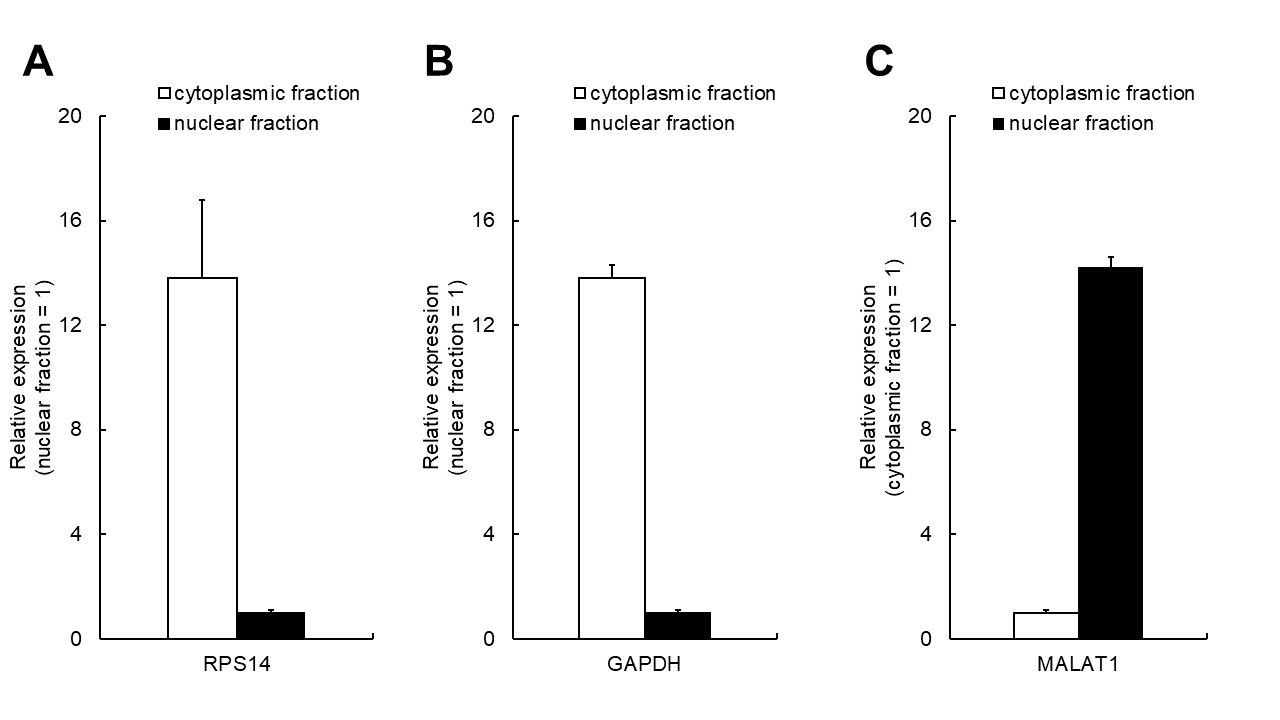 Supplementary Figure 1: A control sub-cellular fractionation experiment was carried out to validate the fractionation protocol. Gene expressions of (a) RPS14, (b) GAPDH and (c) MALAT1 was measured by qRT-PCR. RPS14 and GAPDH were used as cytoplasmic markers and MALAT1 was used as a nuclear marker. Results indicated >10-fold enrichments of the marker genes in respective fractions, suggesting effective separation of the two subcellular fractions.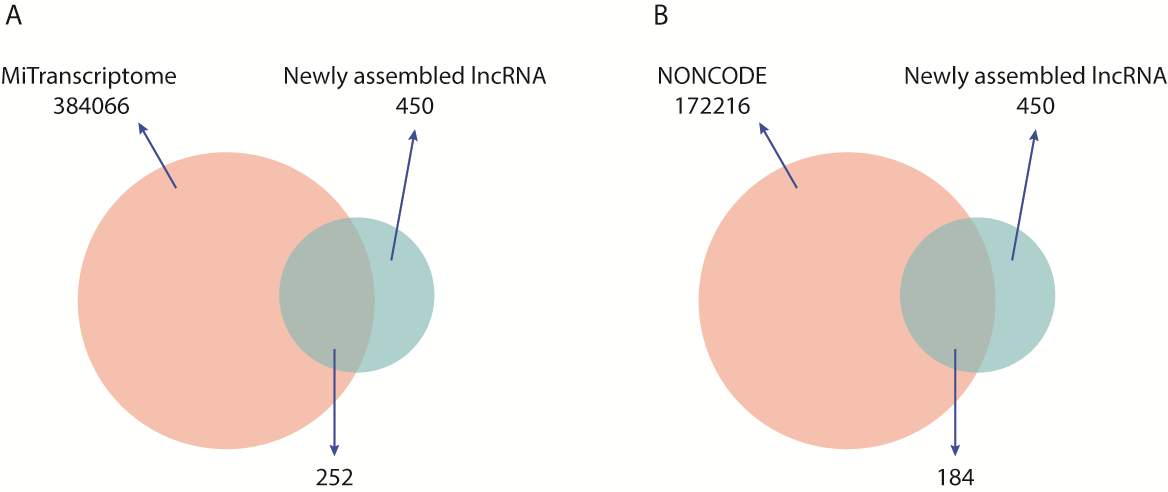 Supplementary Figure 2. Venn diagram showing the overlap between our newly assembled lncRNA and other lncRNA databases: (A) MiTranscriptome, (B) NONCODE V5.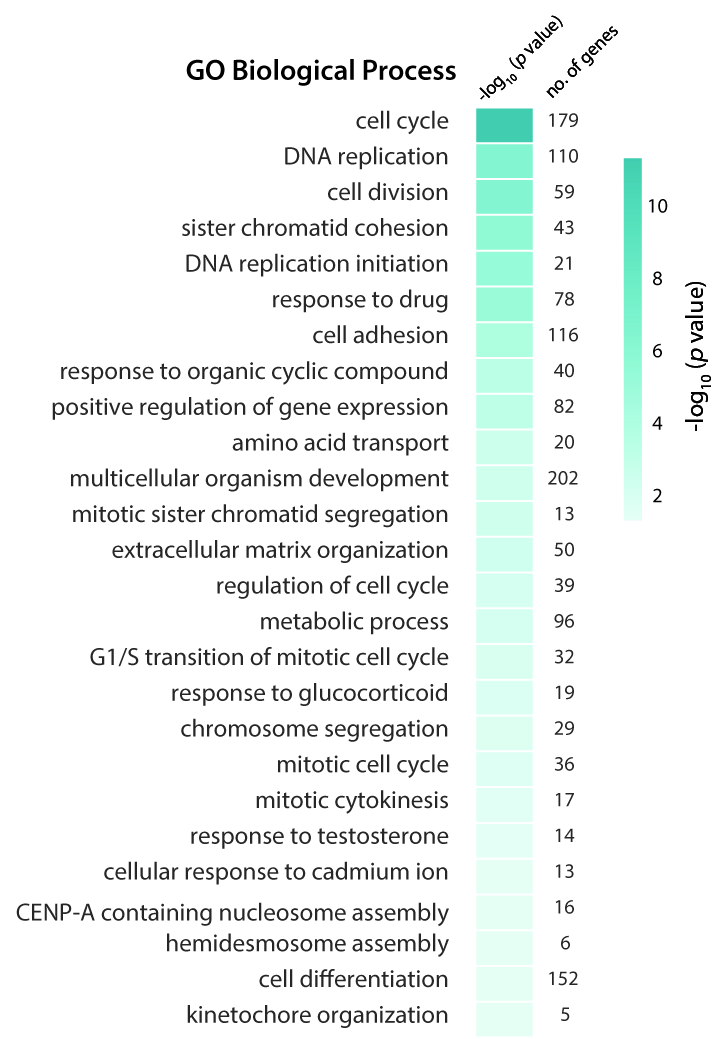 Supplementary Figure 3. GO enrichment analysis of 3,295 tumor-enriched protein coding genes with stem-cell associated H3K4me3 marksSupplementary Table 1: qPCR primer sequencesSupplementary Table 2A: Gene expression levels (in FPKM) of subcellular fraction marker genes in RNA-seq dataSupplementary Table 2B: Gene expression fold changes of cytoplasmic fraction marker genes in RNA-seq dataSupplementary Table 2C: Gene expression fold changes of nuclear fraction marker genes in RNA-seq dataSupplementary Table 3. Categories of newly assembled lncRNAsSupplementary Table 4. Results of differential expression analysis from 81/45 annotated/unannotated tumor-upregulated lncRNAs that have no assembly support from tumor-adjacent samples.Supplementary Table 5. List of 28 HCC-associated lncRNA transcripts that correspond to 26 lncRNA genes.Supplementary Table 6. Status of 6 unannotated nuclear-enriched HCC-associated lncRNAs in MiTranscriptome DatabaseSupplementary Table 7. Mean expression levels (in TPM) of nuclear-enriched HCC-associated lncRNAs in TCGA-LIHC patient tumor samples grouped by their diagnosed etiologies (HBV, HCV and NASH)Supplementary Table 8. Mean expression levels (in TPM) of nuclear-enriched HCC-associated lncRNAs in HKCI cell line samples grouped by their associated etiologies (HBV, HCV and NASH)ReferencesHauber, I., Gulle, H., Wolf, H. M., Maris, M., Eggenbauer, H., and Eibl, M. M. (1995). Molecular characterization of major histocompatibility complex class II gene expression and demonstration of antigen-specific T cell response indicate a new phenotype in class II-deficient patients. J. Exp. Med. 181, 1411–23. doi:10.1084/jem.181.4.1411.Meseure, D., Vacher, S., Lallemand, F., Alsibai, K. D., Hatem, R., Chemlali, W., et al. (2016). Prognostic value of a newly identified MALAT1 alternatively spliced transcript in breast cancer. Br. J. Cancer 114, 1395–404. doi:10.1038/bjc.2016.123.Vandesomlele, J. (2002). Accurate normalization of real-time quantitative RT-PCR data. Genome Biol. 3, 1–12. doi:10.1186/gb-2002-3-7-research0034.GeneForward primerReverse primerReferencesRPS145' GGCAGACCGAGATGAATCCTC 3'5' CAGGTCCAGGGGTCTTGGTCC 3'(Hauber et al., 1995)GAPDH5’ TGCACCACCAACTGCTTAGC 3’5’ GGCATGGACTGTGGTCATGAG 3’(Vandesomlele, 2002)MALAT15' TGGTAGCTTTTGTATTATCAAACTTT 3'5' CTGCCAGGCTGGTTATGACT 3'(Meseure et al., 2016)Cell lineHKCI10HKCI10HKCI11HKCI11HKCI2HKCI2HKCI4HKCI4HKCI9HKCI9HKCIC1HKCIC1HKCIC2HKCIC2HKCIC3HKCIC3Subcellular FractionCyto-
plasmicNuclearCyto-
plasmicNuclearCyto-
plasmicNuclearCyto-
plasmicNuclearCyto-
plasmicNuclearCyto-
plasmicNuclearCyto-
plasmicNuclearCyto-
plasmicNuclearGAPDH451.7341.721,658.3891.402,087.50108.721,104.34139.57933.2164.055,419.62243.871,010.5489.931,676.7192.10RPS1478.2610.4477.827.83131.6710.1486.1112.9656.356.6077.645.2741.524.58109.208.71MALAT165.04613.1360.56840.6963.782,296.4673.481,418.2168.681,709.48121.642,181.6763.33868.9769.591,116.08NEAT13.05106.154.06604.452.91428.143.05164.954.78515.5316.303,418.565.17315.244.56326.88PVT10.8411.012.2828.141.7524.281.0015.150.587.610.407.111.3214.050.9711.80Cell line / Expression fold change 
(Cytoplasmic compared to Nuclear)HKCI10HKCI11HKCI2HKCI4HKCI9HKCIC1HKCIC2HKCIC3RPS1410.8318.1419.207.9114.5722.2211.2418.21GAPDH7.509.9412.996.648.5414.739.0712.54Cell line / Expression Fold change 
(Nuclear compared to Cytoplasmic) HKCI10HKCI11HKCI2HKCI4HKCI9HKCIC1HKCIC2HKCIC3MALAT19.4313.8836.0119.3024.8917.9413.7216.04NEAT134.80148.88147.1354.08107.85209.7360.9771.68PVT113.1112.3413.8715.1513.1217.7810.6412.16Class codeTranscript numberPercentageDescriptionj22750.44%At least one splice junction is shared with a reference transcriptu11024.44%Unknown, intergenic transcripti4610.22%A transfrag falling entirely within a reference intronx429.33%Exonic overlap with reference on the opposite strando235.11%Generic exonic overlap with a reference transcriptc20.44%Contained by a reference transcriptTranscript IDDESeq2DESeq2EBSeqEBSeqedgeRedgeRMean Transcript Expression 
(Expected Counts)Mean Transcript Expression 
(Expected Counts)Assembly supportAssembly supportTranscript IDlog2(fold change)FDRlog2(fold change)PPDElog2(fold change)FDRTCGA-LIHCTumorTCGA-LIHCTumor-adjacentTCGA-LIHCTumorTCGA-LIHCTumor-adjacentENST00000295549.83.59650.00003.56891.00003.46590.000034.18382.867040ENST00000354333.52.55000.00002.53711.00002.50760.000058.131810.003430ENST00000366109.21.09690.00001.07720.99971.03450.000016.28917.710810ENST00000415647.12.25630.00002.24701.00002.19320.000050.503010.627320ENST00000417086.54.54510.00004.82191.00004.38310.00007.67710.250460ENST00000417262.51.64150.00001.62570.99971.58690.000057.009218.4592120ENST00000422780.34.16640.00004.21291.00004.04810.000026.21111.392820ENST00000426023.11.69060.00053.01131.00002.92550.000038.23964.729630ENST00000431558.11.24420.00011.24480.99981.21380.000142.882218.086380ENST00000433546.26.21710.00007.79261.00006.63120.000018.64350.0694120ENST00000438436.21.05100.00001.05170.99651.00170.000439.952819.262590ENST00000448869.13.35910.00003.35971.00003.29570.000083.81718.1520160ENST00000453348.12.93800.00002.96421.00002.84570.000016.48982.097260ENST00000455984.15.98250.00006.60161.00006.03180.000017.91980.1630140ENST00000457147.11.46390.00001.44970.99971.39440.000012.32354.500130ENST00000462219.54.64630.00577.88991.00005.60690.00005.14610.000020ENST00000464242.11.14780.00921.65190.99571.54160.000615.64004.964830ENST00000480284.14.77260.00046.98261.00005.99550.000017.25010.121730ENST00000498979.61.77070.00001.77901.00001.73970.000048.467514.110250ENST00000502066.63.84790.00003.87931.00003.77040.000092.73226.2810190ENST00000502390.51.15380.00471.15690.99251.10310.0037333.4956149.554640ENST00000507644.22.46460.00045.81931.00005.45280.000016.25310.273320ENST00000507681.13.67570.00003.70761.00003.55030.000029.12532.215750ENST00000508572.14.31160.00004.27241.00004.04200.000014.46710.734610ENST00000515416.63.52640.00003.49931.00003.47670.000088.36407.797880ENST00000515734.24.07890.00908.36021.00007.65370.000058.63020.163760ENST00000519762.16.03790.00008.83881.00006.79380.000015.50080.019160ENST00000520060.13.08500.00003.02391.00002.96280.000019.90382.431270ENST00000520885.12.48390.00002.49501.00002.40850.000027.07354.787680ENST00000521028.36.35570.00007.04971.00006.38810.000027.24160.184020ENST00000524007.12.30480.00002.27711.00002.19290.00018.74341.786690ENST00000528337.11.58550.00001.57601.00001.53290.000081.373727.279760ENST00000542314.52.98310.00002.89921.00002.82520.000016.04632.135220ENST00000544553.12.22510.00002.22231.00002.08930.000014.48863.087880ENST00000550223.56.05000.00006.95831.00006.20420.000018.89890.1304100ENST00000553330.14.12160.00004.16731.00003.87350.00008.82620.477360ENST00000559786.11.81970.00011.82701.00001.73360.000130.25618.517320ENST00000561916.22.01940.00291.99691.00001.92010.001217.30874.325510ENST00000581579.12.51560.00012.57201.00002.42800.000116.67682.789540ENST00000582106.12.77810.00002.77101.00002.71210.000081.432411.915070ENST00000582965.11.94520.00001.96251.00001.86280.000014.94373.820920ENST00000583962.11.40180.00283.55791.00003.52440.000036.99343.121310ENST00000590750.11.23240.00091.17540.99951.11340.00147.57843.347210ENST00000591372.12.25820.00002.26321.00002.20290.0000111.442323.199990ENST00000624162.11.64060.00001.62101.00001.59560.000032.805010.6502120MHCC.10029.16.47830.00006.36241.00006.19240.000046.33540.548510MHCC.10201.22.54770.00002.50621.00002.43550.000029.73965.216840MHCC.11884.12.26470.00052.25641.00002.24420.000362.260813.018870MHCC.12010.16.33020.00007.83481.00006.61690.000020.57350.075430MHCC.12345.11.07550.00001.06910.99891.02770.000019.80149.429810MHCC.12346.14.70160.00004.71081.00004.54960.000026.49000.997330MHCC.12348.17.53480.00007.40671.00007.28030.0000120.37860.6947110MHCC.12584.22.79510.00002.79031.00002.72990.000068.62289.900940MHCC.12640.16.12480.00006.12551.00005.92840.000045.59140.6352100MHCC.13154.14.41990.00005.13921.00004.46540.00007.25670.191530MHCC.13296.13.35040.00005.70171.00005.53780.000047.72410.902420MHCC.14603.31.10040.00281.10750.99811.05140.003761.956628.743110MHCC.14649.15.61760.00005.82151.00005.49580.000020.10290.341080MHCC.1478.22.54640.00002.52371.00002.44840.000015.82682.734220MHCC.14970.11.87310.00001.83231.00001.76670.000016.85984.723910MHCC.15406.12.83210.00002.83051.00002.75580.000018.84082.6300100MHCC.15406.23.37250.00003.38641.00003.30080.000037.68793.584470MHCC.15641.14.43920.00004.44521.00004.33470.000042.03641.915620MHCC.15666.12.90180.00002.92031.00002.84730.000036.64854.828610MHCC.15704.14.34310.00004.32441.00004.19750.000020.24140.9963110MHCC.16116.12.70680.00022.70461.00002.57670.000117.03882.601370MHCC.16267.13.65220.00003.66471.00003.59380.000079.02936.217910MHCC.16327.16.48130.00006.82731.00006.33320.000034.04150.285130MHCC.16355.11.43940.00001.46081.00001.39880.0000439.7200159.735540MHCC.16395.21.87340.00001.89981.00001.80950.000018.76665.013230MHCC.16663.52.10760.00002.07351.00002.02010.000014.88263.522210MHCC.16891.33.10380.00273.11001.00003.05210.000149.60005.725510MHCC.17031.13.03970.00013.03471.00002.95680.000033.41324.064570MHCC.17330.13.06120.00004.57671.00004.35100.000023.63600.976360MHCC.17345.11.85270.00001.85651.00001.81100.000030.98808.543930MHCC.17346.16.61540.00006.55341.00006.33110.000066.13130.689540MHCC.17430.25.43240.00006.98071.00005.93110.00009.69680.058850MHCC.1745.15.72230.00005.70861.00005.58920.000093.64171.776120MHCC.1751.15.62600.00005.54231.00005.39780.000040.86410.862420MHCC.17769.14.46260.00004.63221.00004.28180.000012.90430.506260MHCC.18007.13.73260.00003.72981.00003.59800.000024.02881.794450MHCC.18012.11.18480.00031.15580.99621.15150.000519.71458.838580MHCC.18125.12.63420.00003.30451.00003.05820.00005.76190.569910MHCC.18676.15.95680.00005.98161.00005.83280.0000112.53661.7664160MHCC.18792.12.71910.00012.72881.00002.59590.000013.80532.067210MHCC.18809.13.13740.00003.10571.00003.08630.000039.38314.559280MHCC.18911.33.39590.00003.47641.00003.19220.00006.37730.559510MHCC.18911.42.80180.00052.67881.00002.52970.00014.38940.670210MHCC.19497.13.32500.00064.68001.00004.13900.00006.08970.223410MHCC.20001.32.34280.00012.23571.00002.19870.00014.59270.958030MHCC.20085.17.06850.00007.02601.00006.88330.0000204.77761.5533140MHCC.20377.11.63860.00002.55371.00002.48330.0000245.587341.815710MHCC.20392.12.69950.00002.66511.00002.63850.000017.72102.781420MHCC.20405.22.46830.00022.40271.00002.29120.00015.10920.948520MHCC.2057.12.95370.00002.95831.00002.90450.0000102.899813.227010MHCC.20685.13.58480.00003.57961.00003.40080.000017.00981.409230MHCC.20740.24.96040.00004.92931.00004.75870.000032.90491.062410MHCC.20766.31.77470.00232.31471.00002.26470.000126.24345.257560MHCC.20768.12.76760.00002.70721.00002.60350.000010.45151.585120MHCC.20806.13.94850.00003.88391.00003.75920.000010.32950.685920MHCC.20835.13.43640.00003.43421.00003.33980.000028.58602.631130MHCC.20970.24.84590.00007.22651.00005.55930.00006.76220.023520MHCC.21206.11.61530.00742.52501.00002.45080.00016.33941.083410MHCC.2151.11.23400.00001.24111.00001.20120.000028.223011.927110MHCC.21867.11.38060.00001.39551.00001.35100.000039.376414.958410MHCC.22073.17.19710.00007.30831.00006.99080.000071.76700.4381120MHCC.22158.11.52050.00021.49551.00001.45310.000415.24995.398810MHCC.2268.13.54600.00003.54331.00003.50020.000042.13063.593710MHCC.2335.11.60850.00001.58221.00001.55210.000016.43155.477950MHCC.2583.14.51060.00004.48191.00004.41210.000046.84112.082260MHCC.3312.11.51910.00001.51561.00001.47920.000070.886124.782110MHCC.424.13.82700.00003.79861.00003.74940.000037.64142.691480MHCC.4295.11.76520.00032.83621.00002.73490.000012.82981.783820MHCC.4504.13.19090.00025.68761.00005.54380.0000181.82193.513320MHCC.5375.56.23870.00006.79961.00006.18670.000023.97120.197390MHCC.5528.15.03160.00006.22091.00005.93970.000042.66160.557460MHCC.5943.23.97480.00003.96821.00003.89410.000031.15561.970210MHCC.6098.13.69130.00003.65561.00003.57380.000022.39431.763310MHCC.6297.12.73050.00002.69081.00002.59840.000011.35311.745910MHCC.6452.23.14710.00004.23581.00003.85640.00007.98410.409810MHCC.6453.12.11320.00002.10051.00002.03290.000018.53044.307010MHCC.6573.15.53830.00007.99421.00006.23320.00009.74970.023510MHCC.7657.11.45080.00001.38870.99981.38590.000021.16838.075560MHCC.8599.12.04600.00012.06471.00001.96900.000224.67845.8879100MHCC.9567.15.39000.00006.67321.00005.71270.000010.08700.084220MHCC.9859.12.62600.00002.55311.00002.45910.00009.10311.538810Gene IDGene SymbolTranscript IDENSG00000203650.8LINC01285MHCC.22158.1ENSG00000226328.6NUP50-AS1MHCC.14603.3ENSG00000232498.1AL136987.1MHCC.1751.1ENSG00000232586.1KIAA1614-AS1ENST00000415647.1ENSG00000236751.1LINC01186MHCC.21867.1ENSG00000236947.5AL139412.1MHCC.1478.2ENSG00000245248.7USP2-AS1ENST00000498979.6ENSG00000249413.2AC116049.2ENST00000508572.1ENSG00000249464.5LINC01091MHCC.16663.5ENSG00000250874.1AC010595.1MHCC.17345.1ENSG00000251026.1LINC02163MHCC.17430.2ENSG00000251138.6AC090502.1ENST00000515416.6ENSG00000253320.5AZIN1-AS1ENST00000524007.1ENSG00000253395.1AP003469.2MHCC.20685.1ENSG00000253819.1LINC01151MHCC.20766.3ENSG00000253877.5LINC01608MHCC.20740.2ENSG00000254101.5LINC02055ENST00000520060.1; MHCC.20835.1ENSG00000255857.5PXN-AS1ENST00000542314.5ENSG00000266402.3SNHG25ENST00000582965.1ENSG00000273058.2AL359921.2MHCC.2151.1MHCC.12010--MHCC.12010.1MHCC.12346--MHCC.12346.1MHCC.15406--MHCC.15406.1; MHCC.15406.2MHCC.16327--MHCC.16327.1MHCC.17346--MHCC.17346.1MHCC.3312--MHCC.3312.1Gene IDGenomic coordinates (GRCh38)Genomic coordinates (GRCh37)MiTranscriptome Gene IDMiTranscriptome 
Gene function nameAssociated 
Cancer Type(s)MHCC.17346chr5:86353759-86570641 (-)chr5:85649577-85866458 (-)G066586LVCAT3.4LiverMHCC.16327chr4:65206442-65241885 (-)chr4:66072160-66107603 (-)G061385LVCAT4.2LiverMHCC.12346chr2:78456562-78541870 (-)chr2:78683688-78768996 (-)G044325N/AN/AMHCC.12010chr2:29126294-29130415 (-)chr2:29349160-29353281 (-)G042929N/AN/AMHCC.15406chr3:115788475-115792525 (-)chr3:115507322-115511372 (-)G057145N/AN/AMHCC.3312chr11:26589402-26598087 (-)chr11:26610949-26619634 (-)G013016N/AN/ALncRNA Gene IDHBV etiology(7 samples)HCV etiology(5 samples)NASH etiology(3 samples)ENSG00000203650.80.96611.10470.5960ENSG00000226328.610.95256.056310.3724ENSG00000232498.11.66692.04782.1652ENSG00000232586.11.30490.78010.4884ENSG00000236751.11.81291.68950.4937ENSG00000236947.52.85940.98291.6002ENSG00000245248.71.01721.56491.3856ENSG00000249413.20.19601.57160.8627ENSG00000249464.50.48171.59400.2469ENSG00000250874.10.63600.18340.6018ENSG00000251026.11.60070.30012.5553ENSG00000251138.62.22510.79253.9314ENSG00000253320.57.60975.38685.4279ENSG00000253395.11.02210.38540.2479ENSG00000253819.14.85472.78224.3869ENSG00000253877.50.19040.66180.9281ENSG00000254101.52.83750.92962.7909ENSG00000255857.58.67836.52344.6658ENSG00000266402.316.621310.13626.4204ENSG00000273058.21.67622.52031.0023MHCC.120100.51130.38760.2896MHCC.123463.11570.63891.9275MHCC.154063.27970.78303.6262MHCC.163270.29180.30101.4892MHCC.173460.69450.50491.2825MHCC.33120.31300.28530.3818LncRNA Gene IDHBV etiology(HKCI-4,9,11)HCV etiology(HKCI-C1,C2,C3)NASH etiology(HKCI-2,10)ENSG00000203650.81.08480.77540.3195ENSG00000226328.63.05082.52352.4053ENSG00000232498.12.06622.00024.2662ENSG00000232586.10.35720.50250.4625ENSG00000236751.11.91741.45731.0985ENSG00000236947.51.28481.11590.7516ENSG00000245248.70.60640.67590.4716ENSG00000249413.20.46910.71060.9102ENSG00000249464.53.09661.69340.1439ENSG00000250874.11.35270.37510.6148ENSG00000251026.15.66643.04322.1229ENSG00000251138.68.13490.66927.4847ENSG00000253320.55.26393.49791.7760ENSG00000253395.10.47010.19550.2348ENSG00000253819.12.75601.21330.5462ENSG00000253877.53.46324.50440.9799ENSG00000254101.51.06641.54771.0038ENSG00000255857.52.98591.71582.6286ENSG00000266402.311.497416.005833.2719ENSG00000273058.20.41860.50750.3663MHCC.120100.64150.09040.3316MHCC.123461.87180.38561.9177MHCC.154060.48032.50220.8809MHCC.163270.30600.72190.5519MHCC.173462.68940.40301.7779MHCC.33121.02391.66461.0790